Programmes 2016 pour le cycle 2 – Enseignements artistiques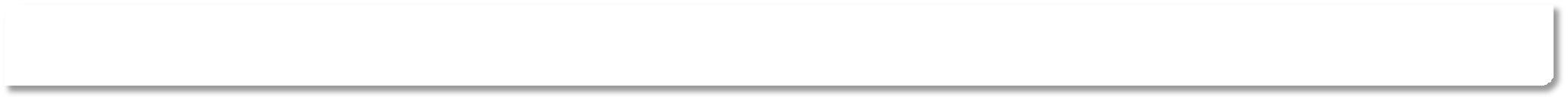 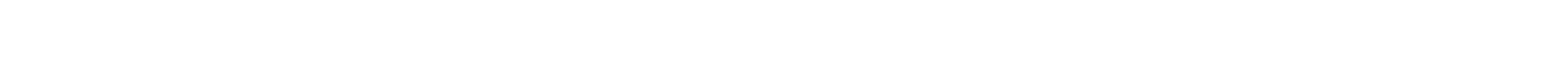 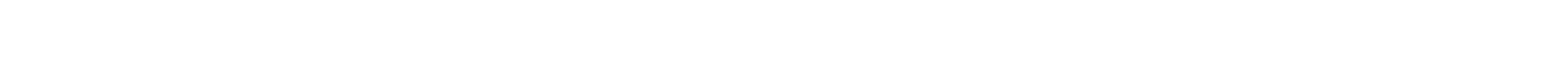 Le blog  de        Chat noir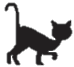 éléments du langage plastique.Le blog  de        Chat noirEnseignementsartistiquesCompétences travailléesCompétences travailléesConnaissances associéesAttendus de fin de cycle 2Domainesdu socleArts plastiquesExpérimenter, produire, créer» S’approprier par les sens leséléments du langage plastique: matière, support, couleur…» Observer les effets produitspar ses gestes, par les outils utilisés.» Tirer parti de trouvailles fortuites, saisir les effets du hasard.» Représenter le monde environnant ou donner forme à son imaginaire en explorant la diversité des domaines (dessin, collage, modelage, sculpture, photographie… .La représentation du monde :    Utiliser le dessin dans toute sa diversitécomme moyen d’expression.    Employer divers outils, dont ceuxnumériques, pour représenter.    Prendre en compte l’influence desoutils, supports, matériaux, gestes sur la représentation en deux et en trois dimensions.	Connaitre diverses formes artistiques de représentation du monde : œuvres contemporaines et du passé, occidentales et extra occidentales.L’expression des émotions :	Exprimer sa sensibilité et son imagination en s’emparant des éléments du langage plastique.	Expérimenter les effets des couleurs, des matériaux, des supports… en explorant l’organisation et la composition plastiques.	Exprimer ses émotions et sa sensibilité en confrontant sa perception à celle d’autres élèves.La narration et le témoignage par les images :    Réaliser des productions plastiques pourraconter, témoigner.	Transformer ou restructurer des images ou des objets.	Articuler le texte et l’image à des fins d’illustration, de création.» Réaliser et donner à voir,individuellement ou collectivement, des productions plastiques de natures diverses.Domaine 1 / Les langages pour penser et communiquerDomaine 2 / Les méthodes et outils pour apprendreDomaine 3 / La formation de la personne et du citoyenDomaine 4 / Les systèmes naturels et les systèmes techniquesDomaine 5 / Les représentations du monde et de l’activité humaineArts plastiquesMettre en œuvre un projet artistique» Respecter l’espace, les outilset les matériaux partagés.» Mener à terme une production individuelle dans le cadre d’un projet accompagné par le professeur.» Montrer sans réticence ses productions et regarder celles des autres.La représentation du monde :    Utiliser le dessin dans toute sa diversitécomme moyen d’expression.    Employer divers outils, dont ceuxnumériques, pour représenter.    Prendre en compte l’influence desoutils, supports, matériaux, gestes sur la représentation en deux et en trois dimensions.	Connaitre diverses formes artistiques de représentation du monde : œuvres contemporaines et du passé, occidentales et extra occidentales.L’expression des émotions :	Exprimer sa sensibilité et son imagination en s’emparant des éléments du langage plastique.	Expérimenter les effets des couleurs, des matériaux, des supports… en explorant l’organisation et la composition plastiques.	Exprimer ses émotions et sa sensibilité en confrontant sa perception à celle d’autres élèves.La narration et le témoignage par les images :    Réaliser des productions plastiques pourraconter, témoigner.	Transformer ou restructurer des images ou des objets.	Articuler le texte et l’image à des fins d’illustration, de création.» Proposer des réponses inventivesdans un projet individuel ou collectif.» Coopérer dans un projet artistique.Domaine 1 / Les langages pour penser et communiquerDomaine 2 / Les méthodes et outils pour apprendreDomaine 3 / La formation de la personne et du citoyenDomaine 4 / Les systèmes naturels et les systèmes techniquesDomaine 5 / Les représentations du monde et de l’activité humaine